О внесении изменений в решение Муниципального совета Прохоровского района от 17.12.2021 года №461 «О районном бюджете муниципального района «Прохоровский район» на 2022 год и на плановый период 2023 и 2024 годов»	Муниципальный совет Прохоровского района решил:	Статья 1	Внести в решение Муниципального совета Прохоровского района от 17 декабря 2021 года №461 «О районном бюджете муниципального района «Прохоровский район» на 2022 год и на плановый период 2023 и 2024 годов» следующие изменения:статью 1 изложить в следующей редакции:«Статья 1. Основные характеристики районного бюджета муниципального района «Прохоровский район» на 2022 год и на плановый период 2023 и 2024 годов1. Утвердить основные характеристики районного бюджета муниципального района «Прохоровский район» на 2022 год:прогнозируемый общий объем доходов районного бюджета муниципального района «Прохоровский район» в сумме 2 074 500,3 тыс. рублей; общий объем расходов районного бюджета муниципального района «Прохоровский район» в сумме 2 121 822,0 тыс. рублей;верхний предел муниципального долга муниципального района «Прохоровский район» на 1 января 2023 года в сумме 0,0 тыс. рублей, в том числе верхний предел долга по муниципальным гарантиям муниципального района «Прохоровский район» в сумме 0,0 тыс. рублей;прогнозируемый дефицит районного бюджета муниципального района «Прохоровский район» в сумме 47 321,7 тыс. рублей.2. Утвердить основные характеристики районного бюджета муниципального района «Прохоровский район» на плановый период 2023 и 2024 годов:прогнозируемый общий объем доходов районного бюджета муниципального района «Прохоровский район» на 2023 год в сумме           2 020 572,6 тыс. рублей и на 2024 год в сумме 1 744 423,1 тыс. рублей; общий объем расходов районного бюджета муниципального района «Прохоровский район» на 2023 год в сумме 2 020 572,6 тыс. рублей, в том числе условно утвержденные расходы в сумме 17 034,0 тыс. рублей и на 2024 год в сумме 1 744 423,1 тыс. рублей, в том числе условно утвержденные расходы 35 309,0 тыс. рублей;верхний предел муниципального долга муниципального района «Прохоровский район» на 1 января 2024 года в сумме 0,0 тыс. рублей, в том числе верхний предел долга по муниципальным гарантиям муниципального района «Прохоровский район» в сумме 0,0 тыс. рублей и на 1 января 2025 года в сумме 0,0 тыс. рублей, в том числе верхний предел долга по муниципальным гарантиям муниципального района «Прохоровский район» в сумме 0,0 тыс. рублей;прогнозируемый дефицит районного бюджета муниципального района «Прохоровский район» на плановый период 2023 год 0,0 тыс. рублей, на 2024 год 0,0 тыс. рублей.»; в статье 5:а) часть 1 изложить в следующей редакции:«1. Утвердить общий объем бюджетных ассигнований на исполнение публичных нормативных обязательств на 2022 год в сумме 142 744,8 тыс. рублей, на 2023 год в сумме 154 345,3 тыс. рублей и на 2024 год в сумме 159 549,6 тыс. рублей.»;б) в части 2 слова «приложениям 4» заменить словами «приложениям 4, 41, 42, 43, 44, 45, 46»;в) в части 3 слова «приложениям 5» заменить словами «приложениям 5, 51, 52, 53, 54, 55, 56»;г) в части 4 слова «приложениям 6» заменить словами «приложениям 6, 61, 62, 63, 64, 65, 66»;в статье 9:а) часть 2 изложить в следующей редакции:«Утвердить распределение межбюджетных трансфертов, предоставляемых бюджетам городского и сельских поселений на 2022 год в сумме 373 012,4 тыс. рублей, на 2023 год в сумме 99 323,1 тыс. рублей, на 2024 год в сумме 126 438,9 тыс. рублей согласно приложению 9 к настоящему решению, из них:	- дотации на выравнивание бюджетной обеспеченности городского и сельских поселений на 2022 год – 130 544,4 тыс. рублей, на 2023 год – 92 730,8 тыс. рублей, на 2024 год – 95 011,2 тыс. рублей;	- субсидии бюджетам городского и сельских поселений на 2022 год в сумме 210 702,3 тыс. рублей, на 2023 год – 1 537,0 тыс. рублей, на 2024 год – 28 947,1 тыс. рублей;	- субвенции бюджетам городского и сельских поселений на 2022 год в сумме 642,8 тыс. рублей, на 2023 год в сумме 542,3 тыс. рублей, на 2024 год в сумме 467,6 тыс. рублей;	- иные межбюджетные трансферты на 2022 год в сумме 31 122,9 тыс. рублей, на 2023 год в сумме 4 513,0 тыс. рублей, на 2024 год в сумме 2 013,0 тыс. рублей.»;приложение 10 изложить в следующей редакции:«Статья 10. Резервный фонд администрации муниципального района «Прохоровский район» Установить размер резервного фонда администрации муниципального района «Прохоровский район» на 2022 год в сумме           9 034,0 тыс. рублей и на плановый период  2023 год - 2 000 тыс. рублей и 2024 год в сумме 2 000  тыс. рублей.»;5) приложение 1 изложить в следующей редакции:                                                                              «Приложение  1                                                                                   к  решению Муниципального совета     							            Прохоровского района					                    «О  районном бюджете муниципального  						       района «Прохоровский район» на 2022 год						        и на плановый период 2023 и 2024годов»Источники внутреннего финансирования дефицитарайонного бюджета муниципального района «Прохоровский район» на 2022 год и на плановый период 2023 и 2024 годов(тыс. рублей)6) приложение 3 изложить в следующей редакции:                                                                       «Приложение  3                                                                                   к  решению Муниципального совета     							            Прохоровского района					                    «О  районном бюджете муниципального  						       района «Прохоровский район» на 2022 год						        и на плановый период 2023 и 2024годов»Доходы бюджета муниципального района «Прохоровский район»                                                                                                                                           на 2022 год и на плановый период 2023 и 2024 годов(тыс. рублей)7) дополнить приложением 46 следующего содержания:                                                                        «Приложение  46                                                                                  к  решению Муниципального совета     							            Прохоровского района					                    «О  районном бюджете муниципального  						       района «Прохоровский район» на 2022 год						        и на плановый период 2023 и 2024годов»Изменение ведомственной структуры расходов бюджета                                                                                                                                                                               муниципального района «Прохоровский район»                                                                                                                                                                                        на 2022 год и на  плановый период 2023 и 2024 годов(тыс. рублей)8) дополнить приложением 56 следующего содержания:                                                                         «Приложение  56                                                                                                    к  решению Муниципального совета     							            Прохоровского района					                    «О  районном бюджете муниципального  						       района «Прохоровский район» на 2022 год						        и на плановый период 2023 и 2024годов»Изменение распределения бюджетных ассигнований по разделам, подразделам, целевым статьям (муниципальным программам Прохоровского района и непрограммным направлениям деятельности), группам видов расходов классификации расходов районного бюджета на 2022 год и на плановый период 2023 и 2024 годов(тыс. рублей)9) дополнить приложением 66 следующего содержания:                                                                                 «Приложение  66                                                                                                                                                                                 к решению Муниципального совета     							            Прохоровского района					                    «О районном бюджете муниципального  						       района «Прохоровский район» на 2022 год						        и на плановый период 2023 и 2024годов»Изменение распределения бюджетных ассигнований по целевым статьям (муниципальным программам Прохоровского района и непрограммным направлениям деятельности), группам видов расходов, разделам, подразделам классификации расходов бюджета на 2022 год и на плановый период 2023 и 2024 годов(тыс. рублей)10) приложение 7 изложить в следующей редакции:   «Приложение 7                                                                                  к  решению Муниципального совета     							            Прохоровского района					                    «О  районном бюджете муниципального  						       района «Прохоровский район» на 2022 год						        и на плановый период 2023 и 2024годов»11) таблицу 1 приложения 9 изложить в следующей редакции:12) таблицу 3 приложения 9 изложить в следующей редакции:«Таблица 3приложения 9Распределение субвенций бюджетам городского и сельских поселений Прохоровского района на осуществление полномочий по организации мероприятий при осуществлении деятельности по обращению с животными без владельцев на 2022 год и на плановый период 2023 и 2024 годов(тыс. рублей)13) таблицу 16 приложения 9 изложить в следующей редакции:«Таблица 16приложения 9Распределение субвенций бюджетам городского и сельских поселений Прохоровского района на возмещение расходов по гарантированному перечню услуг по погребению в рамках ст. 12 Федерального закона от 12.01.1996 № 8-ФЗ на 2022 и 2023 годы      (тыс. рублей)14) приложение 9 дополнить таблицей 23 следующего содержания:«Таблица 23приложения 9Распределение иных межбюджетных трансфертов бюджету городского поселения Прохоровского района на реализацию конкурса по благоустройству муниципальных образований на 2022 год                                                                                                              (тыс. рублей)Статья 2Настоящее решение вступает в силу со дня его официального опубликования.Председатель  Муниципального совета Прохоровского района     	                                    О. А. ПономарёваРОССИЙСКАЯ  ФЕДЕРАЦИЯБЕЛГОРОДСКАЯ  ОБЛАСТЬРОССИЙСКАЯ  ФЕДЕРАЦИЯБЕЛГОРОДСКАЯ  ОБЛАСТЬРОССИЙСКАЯ  ФЕДЕРАЦИЯБЕЛГОРОДСКАЯ  ОБЛАСТЬРОССИЙСКАЯ  ФЕДЕРАЦИЯБЕЛГОРОДСКАЯ  ОБЛАСТЬРОССИЙСКАЯ  ФЕДЕРАЦИЯБЕЛГОРОДСКАЯ  ОБЛАСТЬ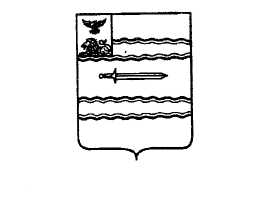 МУНИЦИПАЛЬНЫЙ  СОВЕТ ПРОХОРОВСКОГО РАЙОНАМУНИЦИПАЛЬНЫЙ  СОВЕТ ПРОХОРОВСКОГО РАЙОНАМУНИЦИПАЛЬНЫЙ  СОВЕТ ПРОХОРОВСКОГО РАЙОНАМУНИЦИПАЛЬНЫЙ  СОВЕТ ПРОХОРОВСКОГО РАЙОНАМУНИЦИПАЛЬНЫЙ  СОВЕТ ПРОХОРОВСКОГО РАЙОНАСорок девятое заседаниеСорок девятое заседаниеРЕШЕНИЕТретьего созываТретьего созыва23 декабря 2022 года23 декабря 2022 года№ 587№ 587Код бюджетной классификации Российской ФедерацииНаименование кода группы, подгруппы, статьи, вида источника внутреннего финансирования дефицита бюджетаСуммаСуммаСуммаКод бюджетной классификации Российской ФедерацииНаименование кода группы, подгруппы, статьи, вида источника внутреннего финансирования дефицита бюджета2022 годплановый периодплановый периодКод бюджетной классификации Российской ФедерацииНаименование кода группы, подгруппы, статьи, вида источника внутреннего финансирования дефицита бюджета2022 год2023 год2024 годВсего средств, направленных на финансирование дефицита47 321,70,00,001 05 00 00 00 0000 000Изменение остатков средств на счетах по учету средств бюджета47 321,70,00,001 05 00 00 00 0000 500Увеличение остатков средств бюджетов2 074 500,32 020 572,61 744 423,101 05 02 00 00 0000 500Увеличение прочих остатков средств бюджетов2 074 500,32 020 572,61 744 423,101 05 02 01 00 0000 510Увеличение прочих остатков средств бюджетов2 074 500,32 020 572,61 744 423,101 05 02 01 05 0000 510Увеличение прочих остатков средств бюджета Прохоровского района2 074 500,32 020 572,61 744 423,101 05 00 00 00 0000 600Уменьшение остатков средств бюджетов2 121 822,02 020 572,61 744 423,101 05 02 00 00 0000 600Уменьшение прочих остатков средств бюджетов2 121 822,02 020 572,61 744 423,101 05 02 01 00 0000 610Уменьшение прочих остатков средств бюджетов2 121 822,02 020 572,61 744 423,101 05 02 01 05 0000 610Уменьшение прочих остатков средств бюджета Прохоровского района2 121 822,02 020 572,61 744 423,1»Код бюджетной классификацииНаименование доходаСуммаСуммаСуммаКод бюджетной классификацииНаименование дохода2022годплановый периодплановый периодКод бюджетной классификацииНаименование дохода2022год2023 год2024 год12345000 1 00 00000 00 0000 000НАЛОГОВЫЕ И НЕНАЛОГОВЫЕ ДОХОДЫ457 684,0484 162,0518 869,0000 1 01 02000 01 0000 110Налог на доходы физических лиц409 593,0436 034,0469 608,0000 1 03 02000 01 0000 110Акцизы по подакцизным товарам (продукции), производимым на территории Российской Федерации16 419,016 505,016 932,0000 1 05 03010 01 0000 110Единый сельскохозяйственный налог1 125,01 856,01 931,0000 1 05 04020 02 0000 110Налог, взимаемый в связи с применением патентной системы налогообложения3 601,04 734,04 923,0000 1 05 01000 02 0000 110Налог, взимаемый в связи с применением упрощенной системы налогообложения6 504,04 892,05 074,0000 1 08 00000 00 0000 110Государственная пошлина3 221,03 704,03 852,0000 111 05010 00 0000  120Доходы, полученные в виде арендной платы за земельные участки, государственная собственность на которые не разграничена и которые расположены в границах поселений, а также средства от продажи права на заключение договоров аренды указанных земельных участков11 550,09 500,09 500,0000 1 11 05035 05 0000 120Доходы от сдачи в аренду имущества, находящегося в оперативном управлении органов управления муниципальных районов и созданных ими учреждений (за исключением имущества муниципальных бюджетных и автономных учреждений)1 600,0400,0400,0000 1 12 01000 01 0000 120Плата за негативное воздействие на окружающую среду703,0928,0966,0000 1 13 01995 05 0000 130Прочие доходы от оказания услуг (работ) получателями средств бюджетов муниципальных районов873,0912,0953,0000 1 13 02995 05 0000 130Прочие доходы от компенсации затрат бюджетов муниципальных районов200,00,00,0000 1 14 02050 05 0000 410Доходы от реализации иного имущества, находящегося в собственности муниципальных районов (за исключением имущества муниципальных бюджетных и автономных учреждений, а также имущества муниципальных унитарных предприятий, в том числе казенных), в части реализации основных средств по указанному имуществу140,0700,0700,0000 1 14 06010 00 0000 430Доходы от продажи земельных участков, государственная собственность на которые не разграничена 1 370,03 000,03 000,0000 1 16 00000 00 0000 000Штрафы, санкции, возмещение ущерба764,0795,0827,0000 1 17 00000 00 0000 000Прочие неналоговые доходы бюджетам муниципальных районов21,0202,0203,0000 2 00 00000 00 0000 000БЕЗВОЗМЕЗДНЫЕ ПОСТУПЛЕНИЯ1 616 816,31 536 410,61 225 554,1000 2 02 00000 00 0000 000БЕЗВОЗМЕЗДНЫЕ ПОСТУПЛЕНИЯ ОТ ДРУГИХ БЮДЖЕТОВ БЮДЖЕТНОЙ СИСТЕМЫ РОССИЙСКОЙ ФЕДЕРАЦИИ1 616 816,31 536 410,61 225 554,1000 2 02 10000 00 0000 150Дотации бюджетам субъектов Российской Федерации и муниципальных образований250 379,8197 170,6187 312,1000 2 02 15001 05 0000 150Дотации бюджетам муниципальных районов на выравнивание  бюджетной обеспеченности250 379,8197 170,6187 312,1000 2 02 20000 00 0000 150Субсидии бюджетам бюджетной системы Российской Федерации 538 779,7494 323,5162 744,3000 2 02 20041 05 0000 150Субсидии на строительство (реконструкцию) автомобильных дорог местного значения30 970,014 452,00,0000 2 02 20077 05 0000 150Субсидии бюджетам муниципальных районов на софинансирование капитальных вложений в объекты муниципальной собственности134 718,1188 062,878 938,8000 2 02 20216 05 0000 150Субсидии бюджетам муниципальных районов на осуществление дорожной деятельности в отношении автомобильных дорог общего пользования, а также капитального ремонта и ремонта дворовых территорий многоквартирных домов, проездов к дворовым территориям многоквартирных домов населенных пунктов96 986,017 765,00,0000 2 02 25097 05 0000 150Субсидии бюджетам муниципальных районов на создание в общеобразовательных организациях, расположенных в сельской местности и малых городах, условий для занятий физической культурой и спортом2 721,00,00,0000 2 02 25179 05 0000 150Субсидии бюджетам муниципальных районов на проведение мероприятий по обеспечению деятельности советников директора по воспитанию и взаимодействию с детскими общественными объединениями в общеобразовательных организациях638,00,00,0000 2 02 25269 05 0000 150Субсидии бюджетам муниципальных районов на 2022 год на закупку контейнеров для раздельного накопления ТКО в рамках федерального проекта "Комплексная система по обращению с ТКО", национального проекта "Экология"636,00,00,0000 2 02 25299 05 0000 150Субсидии бюджетам муниципальных районов на обустройство и восстановление воинских захоронений, находящихся в государственной собственности673,11 456,0586,5000 2 02 25304 05 0000 150Субсидии бюджетам муниципальных районов на организацию бесплатного горячего питания обучающихся, получающих начальное общее образование в государственных и муниципальных образовательных организациях8 026,07 162,77 447,8000 2 02 25497 05 0000 150Субсидии бюджетам муниципальных районов на  реализацию мероприятий по обеспечению жильем молодых семей23 750,722 593,916 394,7000 2 02 25511 05 0000 150Субсидии бюджетам муниципальных районов на  проведение комплексных кадастровых работ2 495,12 473,93 214,5000 2 02 25513 05 0000 150Субсидии бюджетам муниципальных районов на развитие сети учреждений культурно-досугового типа0,09 500,015 698,6000 2 02 25519 05 0 000 150Субсидия бюджетам муниципальных районов на поддержку отрасли культуры275,6209,8209,8000 2 02 25555 05 0000 150Субсидии бюджетам муниципальных районов на поддержку государственных программ субъектов Российской Федерации и муниципальных программ формирования современной городской среды25 180,6000 2 02 25750 05 0000 150Субсидии на реализацию мероприятий по модернизации школьных систем образования (капитальный ремонт образовательных организаций)174 580,0195 282,90,0000 2 02 29999 05 0000 150Прочие субсидии бюджетам муниципальных районов62 310,135 364,515 073,0000 2 02 30000 00 0000 150Субвенции бюджетам субъектов Российской Федерации и муниципальных образований 752 182,2793 761,8821 538,8000 2 02 30021 05 0000 150Субвенции бюджетам муниципальных районов на ежемесячное денежное вознаграждение за классное руководство1 896,01 896,01 896,0000 2 02 30022 05 0000 150Субвенции бюджетам муниципальных районов  на предоставление гражданам субсидий на оплату жилого помещения и коммунальных услуг2 775,02 886,03 002,0000 2 02 30024 05 0000 150Субвенции бюджетам  муниципальных районов  на выполнение передаваемых полномочий субъектов Российской Федерации651 081,5691 825,9721 399,2000 2 02 30027 05 0000 150Субвенции бюджетам муниципальных районов  на содержание ребенка в семье опекуна и приемной семье, а также вознаграждение, причитающееся приемному родителю5 549,06 396,06 819,0000 2 02 30029 05 0000 150Субвенции бюджетам муниципальных районов  на компенсацию части родительской платы за содержание ребенка в муниципальных образовательных учреждениях, реализующих основную общеобразовательную программу дошкольного образования3 739,05 439,05 439,0000 2 02 35082 05 0000 150Субвенции бюджетам муниципальных районов на обеспечение предоставления жилых  помещений детям-сиротам и  детям, оставшимся без попечения родителей, лицам из их числа по договорам найма специализированных жилых помещений3 838,410 075,86 347,7000 2 02 35120 05 0000 150Субвенции бюджетам муниципальных районов на осуществление полномочий по составлению (изменению) списков кандидатов в присяжные заседатели федеральных судов общей юрисдикции в Российской Федерации70,02,92,6000 2 02 35137 05 0000 150Субвенции бюджетам муниципальных районов  на осуществление переданных полномочий Российской Федерации по предоставлению отдельных мер социальной поддержки граждан, подвергшихся воздействию радиации0,00,00,0000 2 02 35250 05 0000 150Субвенции бюджетам муниципальных районов на оплату жилищно-коммунальных услуг отдельным категориям граждан34 704,034 704,034 704,0000 2 02 35260 05 0000 150Субвенции бюджетам муниципальных районов на выплату единовременного пособия при всех формах устройства детей, лишенных родительского попечения, в семью0,00,00,0000 2 02 35280 05 0000 150Субвенции бюджетам муниципальных районов на выплаты инвалидам компенсаций страховых премий по договорам обязательного страхования гражданской ответственности владельцев транспортных средств0,00,00,0000 2 02 35303 05 0000 150Субвенции бюджетам муниципальных районов на ежемесячное денежное  вознаграждение за классное руководство педагогическим работникам государственных и муниципальных общеобразовательных организаций17 091,017 091,017 091,0000 2 02 35380 05 0000 150Субвенции бюджетам муниципальных районов  на выплату государственных пособий лицам, не подлежащим обязательному социальному страхованию на случай временной нетрудоспособности и в связи с материнством, и лицам, уволенным в связи с ликвидацией организаций (прекращением деятельности, полномочий физическими лицами)0,00,00,0000 2 02 35404 05 0000 150Субвенции бюджетам муниципальных районов на оказание государственной социальной помощи на основании социального контракта отдельным категориям граждан20 610,312 643,013 597,0000 2 02 35462 05 0000 150Субвенции бюджетам муниципальных районов на компенсацию отдельным категориям граждан оплаты взноса на капитальный ремонт общего имущества в многоквартирном доме119,0124,0131,0000 2 02 35469 05 0000 150Субвенции бюджетам муниципальных районов на проведение Всероссийской переписи населения 2020 года0,00,00,0000 2 02 35930 05 0000 150Субвенции бюджетам муниципальных районов на государственную регистрацию актов гражданского состояния1 229,01 279,01 330,0000 2 02 39999 05 0000 150Прочие субвенции бюджетам муниципальных районов 9 480,09 399,29 780,3000 2 02 40000 00 0000 150Иные межбюджетные трансферты75 474,651 154,753 958,9000 2 02 40014 00 0000 150Межбюджетные трансферты, передаваемые бюджетам муниципальных районов из бюджетов поселений на осуществление части полномочий по решению вопросов местного значения в соответствии с заключенными соглашениями47 473,751 154,753 958,9000 202 45784 05 0000 150Иные межбюджетные трансферты на финансирование дорожной деятельности в отношении автомобильных дорог общего пользования регионального или межмуниципального значения9 788,9000 2 02 49999 05 0000 150Прочие межбюджетные трансферты, передаваемые бюджетам муниципальных районов18 212,0ИТОГО:2 074 500,32 020 572,61 744 423,1»Наименование показателяВедомствоРазделПодразделЦелевая статьяВид расхода2022 год2023 год2024 годНаименование показателяВедомствоРазделПодразделЦелевая статьяВид расхода2022 год2023 год2024 год123456789Администрация Прохоровского района850+1 040,8+5 177,20,0Общегосударственные вопросы850 01-969,9-575,30,0Функционирование Правительства Российской Федерации, высших исполнительных органов государственной власти субъектов Российской Федерации, местных администраций 85001040,0-575,30,0Реализация функций органов власти местного самоуправления8500104990,0-575,30,0Иные непрограммные мероприятия850010499 90,0-575,30,0Обеспечение функций органов власти местного самоуправления (Расходы на выплаты персоналу в целях обеспечения выполнения функций государственными (муниципальными) органами, казенными учреждениями, органами управления государственными внебюджетными фондами)850010499 9 00 90019100-575,3Резервные фонды850 0111-969,90,00,0Реализация функций органов власти местного самоуправления850 011199-969,90,00,0Иные непрограммные мероприятия850 011199 9-969,90,00,0Резервный фонд администрации Прохоровского района (Иные бюджетные ассигнования)850 011199 9 00 20450800-969,9Национальная безопасность и правоохранительная деятельность850 03+40,00,00,0Органы юстиции850 0304+40,00,00,0Муниципальная программа Прохоровского района «Социальная поддержка граждан в Прохоровском районе»850 030404+40,00,00,0Подпрограмма «Обеспечение защиты и реализации прав граждан и организации в сфере государственной регистрации актов гражданского состояния»850 030404 8+40,00,00,0Основное мероприятие «Обеспечение функций органов власти местного самоуправления»850 030404 8 03+40,00,00,0Резервный фонд администрации Прохоровского района (Закупка товаров, работ и услуг для обеспечения государственных (муниципальных) нужд)850 030404 8 03 20450200+40,0Жилищно-коммунальное хозяйство85005 +43,00,00,0Благоустройство85005 03 +43,00,00,0Муниципальная программа Прохоровского района «Обеспечение доступным и комфортным жильем и коммунальными услугами жителей Прохоровского района»850050309 +43,00,00,0Подпрограмма  «Создание условий для обеспечения качественными услугами жилищно-коммунального хозяйства населения Прохоровского района»850050309 2+43,00,00,0Основное мероприятие «Организация и проведение областных и районных конкурсов по благоустройству муниципальных учреждений (организаций)» 850050309 2 03+43,00,00,0Организация и проведение областных конкурсов по благоустройству муниципальных образований (Межбюджетные трансферты)850050309 2 03 71360500+43,0Основное мероприятие «Выплата социального пособия на погребение и возмещение расходов по гарантированному перечню услуг по погребению» 850050309 2 040,00,00,0Возмещение расходов по гарантированному перечню услуг по погребению в рамках статьи 12 Федерального закона от 12.01.1996 № 8-ФЗ «О погребении и похоронном деле» (Закупка товаров, работ и услуг для обеспечения государственных (муниципальных) нужд)850050309 2 04 71350200-7,0-7,0 Возмещение расходов по гарантированному перечню услуг по погребению в рамках статьи 12 Федерального закона от 12.01.1996 № 8-ФЗ «О погребении и похоронном деле» (Межбюджетные трансферты)850050309 2 04 71350500+7,0+7,0 Охрана окружающей среды85006 -5 800,4+5 752,50,0Другие вопросы в области охраны окружающей среды85006 05 -5 800,4+5 752,50,0Муниципальная программа Прохоровского района «Развитие экономического потенциала и формирование благоприятного предпринимательского климата в Прохоровском районе»850060508-5 752,5+5 752,50,0Подпрограмма «Охрана окружающей среды и рациональное природопользование»850060508 4-5 752,5+5 752,50,0Основное мероприятие «Разработка проектно-сметной документации на рекультивацию объектов накопительного вреда окружающей среде»850060508 4 01-5 752,5+5 752,50,0Разработка проектно-сметной документации на рекультивацию объектов накопительного вреда окружающей среде (Закупка товаров, работ и услуг для обеспечения государственных (муниципальных) нужд)850060508 4 01 71410200-5 177,2+5 177,2Софинансирование расходов по разработке проектно-сметной документации на рекультивацию объектов накопительного вреда окружающей среде (Закупка товаров, работ и услуг для обеспечения государственных (муниципальных) нужд)850060508 4 01 S1410200-575,3+575,3Муниципальная программа Прохоровского района «Обеспечение доступным и комфортным жильем и коммунальными услугами жителей Прохоровского района»850060509-47,90,00,0Подпрограмма «Обращение с твердыми коммунальными отходами на территории района»850060509 2-47,90,00,0Проект «Комплексная система обращения с твердыми коммунальными отходами»850060509 2 G2-47,90,00,0Государственная поддержка закупки контейнеров для раздельного накопления твердых коммунальных отходов (Закупка товаров, работ и услуг для обеспечения государственных (муниципальных) нужд)850060509 2 G2 52690200-47,9Образование85007 +4 514,20,00,0Дошкольное образование85007 01 +1 000,00,00,0Муниципальная программа Прохоровского района «Развитие образования Прохоровского района»850070102+1 000,00,00,0Подпрограмма «Развитие дошкольного образования»  850070102 1+1 000,00,00,0Основное мероприятие «Развитие инфраструктуры системы дошкольного образования»850070102 1 03+1 000,00,00,0Капитальный и текущий ремонт объектов муниципальной собственности (Закупка товаров, работ и услуг для обеспечения государственных (муниципальных) нужд)850070102 1 03 22110200+1 000,0Общее образование85007 02 +3 514,20,00,0Муниципальная программа Прохоровского района «Развитие образования Прохоровского района»850070202+3 514,20,00,0Подпрограмма «Развитие общего образования»  850070202 2+3 514,20,00,0Основное мероприятие «Развитие инфраструктуры системы общего образования»850070202 2 03+3 514,20,00,0Резервный фонд администрации Прохоровского района (Закупка товаров, работ и услуг для обеспечения государственных (муниципальных) нужд)850070202 2 03 20450200Капитальный и текущий ремонт объектов муниципальной собственности (Закупка товаров, работ и услуг для обеспечения государственных (муниципальных) нужд)850070202 2 03 22110200+3 514,2Здравоохранение85009+4 406,00,00,0Другие вопросы в области здравоохранения8500909 +4 406,00,00,0Муниципальная программа Прохоровского района «Обеспечение доступным и комфортным жильем и коммунальными услугами жителей Прохоровского района»850090909+4 406,00,00,0Подпрограмма «Стимулирование развития жилищного строительства» 850090909 1+4 406,00,00,0Основное мероприятие «Обеспечение ведомственным жильём участников региональной программы «Обеспечение жильём медицинских работников государственных учреждений здравоохранения Белгородской области»»850090909 1 08+4 406,00,00,0Резервный фонд администрации Прохоровского района (Капитальные вложения в объекты государственной (муниципальной) собственности)850090909 1 08 20450400+286,4Реализация мероприятий по обеспечению жильём медицинских работников государственных учреждений здравоохранения  (Капитальные вложения в объекты государственной (муниципальной) собственности)850090909 1 08 23790400+2 881,1Софинансирование расходов на реализацию мероприятий по обеспечению жильём медицинских работников государственных учреждений здравоохранения Белгородской области (Капитальные вложения в объекты государственной (муниципальной) собственности)850090909 1 08 S3790400+1 238,5Социальная политика85010+57,00,00,0Социальное обеспечение населения8501003 +57,00,00,0Муниципальная программа Прохоровского района «Социальная поддержка граждан в Прохоровском районе»850100304+57,00,00,0Подпрограмма «Развитие мер социальной поддержки отдельных категорий граждан» 850100304 4 +57,00,00,0Основное мероприятие «Реализация мероприятий по социальной поддержке отдельных категорий граждан»850100304 4 06+57,00,00,0Резервный фонд администрации Прохоровского района (Закупка товаров, работ и услуг для обеспечения государственных (муниципальных) нужд) 850100304 4 06 20450200+57,0Физическая культура и спорт85011-1 249,10,00,0Массовый спорт8501102 -1 249,10,00,0Муниципальная программа Прохоровского района «Физическая культура, спорт и молодежная политика на территории Прохоровского района»850110206-1 249,10,00,0Подпрограмма «Развитие физической культуры и массового спорта»850110206 1-1 249,10,00,0Основное мероприятие «Создание спортивной инфраструктуры и материально-технической базы для занятия физической культурой и спортом»850110206 1 03-1 249,10,00,0Капитальный и текущий ремонт объектов муниципальной собственности (Закупка товаров, работ и услуг для обеспечения государственных (муниципальных) нужд)850110206 1 03 22110200-1 249,1Управление финансов и налоговой политики администрации Прохоровского района861-7 000,00,00,0Межбюджетные трансферты общего характера бюджетам бюджетной системы Российской Федерации86114-7 000,00,00,0Дотации на выравнивание бюджетной обеспеченности субъектов Российской Федерации и муниципальных образований8611401 -7 000,00,00,0Реализация функций органов власти местного самоуправления8611401 99-7 000,00,00,0Иные непрограммные мероприятия8611401 99 9-7 000,00,00,0Дотации на выравнивание бюджетной обеспеченности поселений (Межбюджетные трансферты)8611401 99 9 00 80010500-7 000,0Управление образования администрации Прохоровского района871-174,80,00,0Образование87107 +1 437,90,00,0Общее образование87107 02 +799,90,00,0Муниципальная программа Прохоровского района «Развитие образования Прохоровского района»871070202+799,90,00,0Подпрограмма «Развитие общего образования»  871070202 2+799,90,00,0Основное мероприятие «Реализация программ общего образования» 871070202 2 01+799,90,00,0Резервный фонд администрации Прохоровского района (Предоставление субсидий бюджетным, автономным учреждениям и иным некоммерческим организациям)871070202 2 01 20450600+825,0Реализация государственного стандарта общего образования (Предоставление субсидий бюджетным, автономным учреждениям и иным некоммерческим организациям)871070202 2 01 73040600-25,1Другие вопросы в области образования87107 09+638,00,00,0Муниципальная программа Прохоровского района «Физическая культура, спорт и молодежная политика на территории Прохоровского района»871070906+638,00,00,0Подпрограмма «Развитие и повышение эффективности молодежной политики»871070906  2+638,00,00,0Федеральный проект "Патриотическое воспитание граждан Российской Федерации" национального проекта "Образование"871070906  2 EB+638,00,00,0Мероприятия по обеспечению деятельности советников директора по воспитанию и взаимодействию с детскими общественными объединениями в общеобразовательных организациях за счет средств резервного фонда Правительства Российской Федерации (Предоставление субсидий бюджетным, автономным учреждениям и иным некоммерческим организациям)871070906 2 EB 5179F600+638,0Социальная политика87110-1 612,70,00,0Социальное обеспечение населения8711003 -1 612,70,00,0Муниципальная программа Прохоровского района «Социальная поддержка граждан в Прохоровском районе»871100304-1 612,70,00,0Подпрограмма «Реализация переданных государственных полномочий по социальной поддержке семьи и детства» 871100304 3 -1 612,70,00,0Основное мероприятие «Предоставление мер социальной поддержки семьям и детям»871100304 3 01-1 612,70,00,0Осуществление мер соцзащиты многодетных семей (Предоставление субсидий бюджетным, автономным учреждениям и иным некоммерческим организациям)871100304 3 01 72880600-1 612,7МКУ «Управление культуры и туризма»872+50,00,00,0Культура, кинематография87208 0,00,00,0Культура 87208 01 +100,00,00,0Муниципальная программа Прохоровского района «Развитие культуры, искусства и туризма Прохоровского района»872080105+100,00,00,0Подпрограмма «Развитие библиотечного дела» 872080105 1+100,00,00,0Основное мероприятие «Обеспечение деятельности муниципальных учреждений»872080105 1 01+100,00,00,0Обеспечение деятельности (оказание услуг) муниципальных учреждений (организаций) (Закупка товаров, работ и услуг для обеспечения государственных (муниципальных) нужд)872080105 1 01 00590200+100,0Другие вопросы в области культуры, кинематографии 87208 04 -100,00,00,0Муниципальная программа Прохоровского района «Развитие культуры, искусства и туризма Прохоровского района»872080405-100,00,00,0Подпрограмма «Обеспечение реализации муниципальной программы»872080405 4-100,00,00,0Основное мероприятие «Обеспечение функций органов власти местного самоуправления»872080405 4 01-100,00,00,0Обеспечение деятельности (оказание услуг) муниципальных учреждений (организаций) (Расходы на выплаты персоналу в целях обеспечения выполнения функций государственными (муниципальными) органами, казенными учреждениями, органами управления государственными внебюджетными фондами)872080405 4 01 00590100-100,0Социальная политика87210+50,00,00,0Социальное обеспечение населения8721003 +50,00,00,0Муниципальная программа Прохоровского района «Развитие культуры, искусства и туризма Прохоровского района»872100305+50,00,00,0Подпрограмма  «Развитие дополнительного образования в сфере культуры»872100305 5+50,00,00,0Основное мероприятие «Социальная поддержка педагогических работников»872100305 5 02+50,00,00,0Предоставление мер социальной поддержки педагогическим работникам муниципальных образовательных учреждений (организаций), проживающим и работающим в сельских населённых пунктах, рабочих посёлках (посёлках городского типа) на территории Прохоровского района (Расходы на выплаты персоналу в целях обеспечения выполнения функций государственными (муниципальными) органами, казенными учреждениями, органами управления государственными внебюджетными фондами)872100305 5 02 73220100+56,9Предоставление мер социальной поддержки педагогическим работникам муниципальных образовательных учреждений (организаций), проживающим и работающим в сельских населённых пунктах, рабочих посёлках (посёлках городского типа) на территории Прохоровского района (Социальное обеспечение и иные выплаты населению)872100305 5 02 73220300-6,9Управление социальной защиты населения администрации Прохоровского района873-3 606,00,00,0Социальная политика87310-3 606,00,00,0Социальное обслуживание населения8731002 0,00,00,0Муниципальная программа Прохоровского района «Социальная поддержка граждан в Прохоровском районе»8731002040,00,00,0Подпрограмма «Обеспечение социального обслуживания населения»873100204 2+418,20,00,0Основное мероприятие «Оказание социальных услуг населению организациями социального обслуживания»873100204 2 01+418,20,00,0Осуществление полномочий по обеспечению права граждан на социальное обслуживание (Предоставление субсидий бюджетным, автономным учреждениям и иным некоммерческим организациям)873100204 2 01 71590600+418,2Подпрограмма «Обеспечение реализации муниципальной программы»873100204 6-418,20,00,0Основное мероприятие «Оказание социальных услуг населению организациями социального обслуживания»873100204 6 02-418,20,00,0Осуществление полномочий по обеспечению права граждан на социальное обслуживание (Расходы на выплаты персоналу в целях обеспечения выполнения функций государственными (муниципальными) органами, казенными учреждениями, органами управления государственными внебюджетными фондами)873100204 6 02 71590100-391,0Осуществление полномочий по обеспечению права граждан на социальное обслуживание  (Закупка товаров, работ и услуг для обеспечения государственных (муниципальных) нужд)873100204 6 02 71590200-27,2Социальное обеспечение населения8731003 -3 300,00,00,0Муниципальная программа Прохоровского района «Социальная поддержка граждан в Прохоровском районе»873100304-3 300,00,00,0Подпрограмма «Реализация переданных государственных полномочий по социальной поддержке отдельных категорий граждан» 873100304 1 -1 300,00,00,0Основное мероприятие «Социальная поддержка отдельных категорий граждан»873100304 1 02-1 300,00,00,0Выплата пособий малоимущим гражданам и гражданам, оказавшимся в трудной жизненной ситуации  (Закупка товаров, работ и услуг для обеспечения государственных (муниципальных) нужд)873100304 1 02 72310200-1,7Выплата пособий малоимущим гражданам и гражданам, оказавшимся в трудной жизненной ситуации  (Социальное обеспечение и иные выплаты населению)873100304 1 02 72310300+1,7Оплата ежемесячных денежных выплат  ветеранам труда, ветеранам военной службы (Социальное обеспечение и иные выплаты населению)873100304 1 02 72410300-700,0Оплата ежемесячных денежных выплат  реабилитированным лицам (Закупка товаров, работ и услуг для обеспечения государственных (муниципальных) нужд)873100304 1 02 72430200-1,8Оплата ежемесячных денежных выплат  реабилитированным лицам (Социальное обеспечение и иные выплаты населению)873100304 1 02 72430300+1,8Оплата ежемесячных денежных выплат  лицам, родившимся в период с 22 июня 1923 года по 3 сентября 1945 года (Дети войны) (Социальное обеспечение и иные выплаты населению)873100304 1 02 72450300-600,0Подпрограмма «Реализация переданных государственных полномочий по социальной поддержке семьи и детства» 873100304 3 -2 000,00,00,0Основное мероприятие «Предоставление мер социальной поддержки семьям и детям»873100304 3 01-2 000,00,00,0Выплата пособий гражданам, имеющим детей (Социальное обеспечение и иные выплаты населению)873100304 3 01 72850300-2 000,0Охрана семьи и детства8731004 -306,00,00,0Муниципальная программа Прохоровского района «Социальная поддержка граждан в Прохоровском районе»873100404-306,00,00,0Подпрограмма «Реализация переданных государственных полномочий по социальной поддержке семьи и детства»873100404 3-306,00,00,0Основное мероприятие «Предоставление мер социальной поддержки детям-сиротам и детям, оставшимся без попечения родителей»873100404 3 02-306,00,00,0Оплата коммунальных услуг и содержание  жилых помещений, в которых дети-сироты и дети, оставшиеся без попечения родителей, являются нанимателями жилых помещений по договорам социального найма  или членами семьи нанимателя жилого помещения по договору социального найма либо собственниками жилых помещений (Закупка товаров, работ и услуг для обеспечения государственных (муниципальных) нужд) 873100404 3 02 71530200-0,5Оплата коммунальных услуг и содержание  жилых помещений, в которых дети-сироты и дети, оставшиеся без попечения родителей, являются нанимателями жилых помещений по договорам социального найма  или членами семьи нанимателя жилого помещения по договору социального найма либо собственниками жилых помещений (Социальное обеспечение и иные выплаты населению)873100404 3 02 71530300-5,5Осуществление мер по социальной защите граждан, являющихся усыновителями (Социальное обеспечение и иные выплаты населению)873100404 3 02 72860300-300,0ИТОГО-9 690,0+5 177,20,0»Наименование показателяРазделПодразделЦелевая статьяВид расхода2022 год2023 год2024 годНаименование показателяРазделПодразделЦелевая статьяВид расхода2022 год2023 год2024 год12345678Общегосударственные вопросы 01-969,9-575,30,0Функционирование Правительства Российской Федерации, высших исполнительных органов государственной власти субъектов Российской Федерации, местных администраций 01040,0-575,30,0Реализация функций органов власти местного самоуправления0104990,0-575,30,0Иные непрограммные мероприятия010499 90,0-575,30,0Обеспечение функций органов власти местного самоуправления (Расходы на выплаты персоналу в целях обеспечения выполнения функций государственными (муниципальными) органами, казенными учреждениями, органами управления государственными внебюджетными фондами)010499 9 00 90019100-575,3Резервные фонды0111-969,90,00,0Реализация функций органов власти местного самоуправления011199-969,90,00,0Иные непрограммные мероприятия011199 9-969,90,00,0Резервный фонд администрации Прохоровского района (Иные бюджетные ассигнования)011199 9 00 20450800-969,9Национальная безопасность и правоохранительная деятельность03 +40,00,00,0Органы юстиции03 04 +40,00,00,0Муниципальная программа Прохоровского района «Социальная поддержка граждан в Прохоровском районе»030404 +40,00,00,0Подпрограмма «Обеспечение защиты и реализации прав граждан и организации в сфере государственной регистрации актов гражданского состояния»030404 8+40,00,00,0Основное мероприятие «Обеспечение функций органов власти местного самоуправления»030404 8 03+40,00,00,0Резервный фонд администрации Прохоровского района (Закупка товаров, работ и услуг для обеспечения государственных (муниципальных) нужд)030404 8 03 20450200+40,0Жилищно-коммунальное хозяйство05 +43,00,00,0Благоустройство05 03 +43,00,00,0Муниципальная программа Прохоровского района «Обеспечение доступным и комфортным жильем и коммунальными услугами жителей Прохоровского района»050309 +43,00,00,0Подпрограмма  «Создание условий для обеспечения качественными услугами жилищно-коммунального хозяйства населения Прохоровского района»050309 2+43,00,00,0Основное мероприятие «Организация и проведение областных и районных конкурсов по благоустройству муниципальных учреждений (организаций)» 050309 2 03+43,00,00,0Организация и проведение областных конкурсов по благоустройству муниципальных образований (Межбюджетные трансферты)050309 2 03 71360500+43,0Основное мероприятие «Выплата социального пособия на погребение и возмещение расходов по гарантированному перечню услуг по погребению» 050309 2 040,00,00,0Возмещение расходов по гарантированному перечню услуг по погребению в рамках статьи 12 Федерального закона от 12.01.1996 № 8-ФЗ «О погребении и похоронном деле» (Закупка товаров, работ и услуг для обеспечения государственных (муниципальных) нужд)050309 2 04 71350200-7,0-7,0 Возмещение расходов по гарантированному перечню услуг по погребению в рамках статьи 12 Федерального закона от 12.01.1996 № 8-ФЗ «О погребении и похоронном деле» (Межбюджетные трансферты)050309 2 04 71350500+7,0+7,0 Охрана окружающей среды06 -5 800,4+5 752,50,0Другие вопросы в области охраны окружающей среды06 05 -5 800,4+5 752,50,0Муниципальная программа Прохоровского района «Развитие экономического потенциала и формирование благоприятного предпринимательского климата в Прохоровском районе»060508-5 752,5+5 752,50,0Подпрограмма «Охрана окружающей среды и рациональное природопользование»060508 4-5 752,5+5 752,50,0Основное мероприятие «Разработка проектно-сметной документации на рекультивацию объектов накопительного вреда окружающей среде»060508 4 01-5 752,5+5 752,50,0Разработка проектно-сметной документации на рекультивацию объектов накопительного вреда окружающей среде (Закупка товаров, работ и услуг для обеспечения государственных (муниципальных) нужд)060508 4 01 71410200-5 177,2+5 177,2Софинансирование расходов по разработке проектно-сметной документации на рекультивацию объектов накопительного вреда окружающей среде (Закупка товаров, работ и услуг для обеспечения государственных (муниципальных) нужд)060508 4 01 S1410200-575,3+575,3Муниципальная программа Прохоровского района «Обеспечение доступным и комфортным жильем и коммунальными услугами жителей Прохоровского района»060509-47,90,00,0Подпрограмма «Обращение с твердыми коммунальными отходами на территории района»060509 2-47,90,00,0Проект «Комплексная система обращения с твердыми коммунальными отходами»060509 2 G2-47,90,00,0Государственная поддержка закупки контейнеров для раздельного накопления твердых коммунальных отходов (Закупка товаров, работ и услуг для обеспечения государственных (муниципальных) нужд)060509 2 G2 52690200-47,9Образование07 +5 952,10,00,0Дошкольное образование07 01+1 000,00,00,0Муниципальная программа Прохоровского района «Развитие образования Прохоровского района»070102+1 000,00,00,0Подпрограмма «Развитие дошкольного образования»  070102 1+1 000,00,00,0Основное мероприятие «Развитие инфраструктуры системы дошкольного образования»070102 1 03+1 000,00,00,0Капитальный и текущий ремонт объектов муниципальной собственности (Закупка товаров, работ и услуг для обеспечения государственных (муниципальных) нужд)070102 1 03 22110200+1 000,0Общее образование07 02 +4 314,10,00,0Муниципальная программа Прохоровского района «Развитие образования Прохоровского района»070202+4 314,10,00,0Подпрограмма «Развитие общего образования»  070202 2+4 314,10,00,0Основное мероприятие «Реализация программ общего образования» 070202 2 01+799,90,00,0Резервный фонд администрации Прохоровского района (Предоставление субсидий бюджетным, автономным учреждениям и иным некоммерческим организациям)070202 2 01 20450600+825,0Реализация государственного стандарта общего образования (Предоставление субсидий бюджетным, автономным учреждениям и иным некоммерческим организациям)070202 2 01 73040600-25,1Основное мероприятие «Развитие инфраструктуры системы общего образования»070202 2 03+3 514,20,00,0Капитальный и текущий ремонт объектов муниципальной собственности (Закупка товаров, работ и услуг для обеспечения государственных (муниципальных) нужд)070202 2 03 22110200+3 514,2Другие вопросы в области образования07 09+638,00,00,0Муниципальная программа Прохоровского района «Физическая культура, спорт и молодежная политика на территории Прохоровского района»070906+638,00,00,0Подпрограмма «Развитие и повышение эффективности молодежной политики»070906  2+638,00,00,0Федеральный проект "Патриотическое воспитание граждан Российской Федерации" национального проекта "Образование"070906  2 EB+638,00,00,0Мероприятия по обеспечению деятельности советников директора по воспитанию и взаимодействию с детскими общественными объединениями в общеобразовательных организациях за счет средств резервного фонда Правительства Российской Федерации (Предоставление субсидий бюджетным, автономным учреждениям и иным некоммерческим организациям)070906 2 EB 5179F600+638,0Культура, кинематография08 0,00,00,0Культура 08 01 +100,00,00,0Муниципальная программа Прохоровского района «Развитие культуры, искусства и туризма Прохоровского района»080105+100,00,00,0Подпрограмма «Развитие библиотечного дела» 080105 1+100,00,00,0Основное мероприятие «Обеспечение деятельности муниципальных учреждений»080105 1 01+100,00,00,0Обеспечение деятельности (оказание услуг) муниципальных учреждений (организаций) (Закупка товаров, работ и услуг для обеспечения государственных (муниципальных) нужд)080105 1 01 00590200+100,0Другие вопросы в области культуры, кинематографии 08 04 -100,00,00,0Муниципальная программа Прохоровского района «Развитие культуры, искусства и туризма Прохоровского района»080405-100,00,00,0Подпрограмма «Обеспечение реализации муниципальной программы»080405 4-100,00,00,0Основное мероприятие «Обеспечение функций органов власти местного самоуправления»080405 4 01-100,00,00,0Обеспечение деятельности (оказание услуг) муниципальных учреждений (организаций) (Расходы на выплаты персоналу в целях обеспечения выполнения функций государственными (муниципальными) органами, казенными учреждениями, органами управления государственными внебюджетными фондами)080405 4 01 00590100-100,0Здравоохранение09+4 406,00,00,0Другие вопросы в области здравоохранения0909 +4 406,00,00,0Муниципальная программа Прохоровского района «Обеспечение доступным и комфортным жильем и коммунальными услугами жителей Прохоровского района»090909+4 406,00,00,0Подпрограмма «Стимулирование развития жилищного строительства» 090909 1+4 406,00,00,0Основное мероприятие «Обеспечение ведомственным жильём участников региональной программы «Обеспечение жильём медицинских работников государственных учреждений здравоохранения Белгородской области»»090909 1 08+4 406,00,00,0Резервный фонд администрации Прохоровского района (Капитальные вложения в объекты государственной (муниципальной) собственности)090909 1 08 20450400+286,4Реализация мероприятий по обеспечению жильём медицинских работников государственных учреждений здравоохранения  (Капитальные вложения в объекты государственной (муниципальной) собственности)090909 1 08 23790400+2 881,1Софинансирование расходов на реализацию мероприятий по обеспечению жильём медицинских работников государственных учреждений здравоохранения Белгородской области (Капитальные вложения в объекты государственной (муниципальной) собственности)090909 1 08 S3790400+1 238,5Социальная политика10-5 111,70,00,0Социальное обслуживание населения1002 0,00,00,0Муниципальная программа Прохоровского района «Социальная поддержка граждан в Прохоровском районе»1002040,00,00,0Подпрограмма «Обеспечение социального обслуживания населения»100204 2+418,20,00,0Основное мероприятие «Оказание социальных услуг населению организациями социального обслуживания»100204 2 01+418,20,00,0Осуществление полномочий по обеспечению права граждан на социальное обслуживание (Предоставление субсидий бюджетным, автономным учреждениям и иным некоммерческим организациям)100204 2 01 71590600+418,2Подпрограмма «Обеспечение реализации муниципальной программы»100204 6-418,20,00,0Основное мероприятие «Оказание социальных услуг населению организациями социального обслуживания»100204 6 02-418,20,00,0Осуществление полномочий по обеспечению права граждан на социальное обслуживание (Расходы на выплаты персоналу в целях обеспечения выполнения функций государственными (муниципальными) органами, казенными учреждениями, органами управления государственными внебюджетными фондами)100204 6 02 71590100-391,0Осуществление полномочий по обеспечению права граждан на социальное обслуживание  (Закупка товаров, работ и услуг для обеспечения государственных (муниципальных) нужд)100204 6 02 71590200-27,2Социальное обеспечение населения1003 -4 805,70,00,0Муниципальная программа Прохоровского района «Социальная поддержка граждан в Прохоровском районе»100304-4 855,70,00,0Подпрограмма «Реализация переданных государственных полномочий по социальной поддержке отдельных категорий граждан» 100304 1 -1 300,00,00,0Основное мероприятие «Социальная поддержка отдельных категорий граждан»100304 1 02-1 300,00,00,0Выплата пособий малоимущим гражданам и гражданам, оказавшимся в трудной жизненной ситуации  (Закупка товаров, работ и услуг для обеспечения государственных (муниципальных) нужд)100304 1 02 72310200-1,7Выплата пособий малоимущим гражданам и гражданам, оказавшимся в трудной жизненной ситуации  (Социальное обеспечение и иные выплаты населению)100304 1 02 72310300+1,7Оплата ежемесячных денежных выплат  ветеранам труда, ветеранам военной службы (Социальное обеспечение и иные выплаты населению)100304 1 02 72410300-700,0Оплата ежемесячных денежных выплат  реабилитированным лицам (Закупка товаров, работ и услуг для обеспечения государственных (муниципальных) нужд)100304 1 02 72430200-1,8Оплата ежемесячных денежных выплат  реабилитированным лицам (Социальное обеспечение и иные выплаты населению)100304 1 02 72430300+1,8Оплата ежемесячных денежных выплат  лицам, родившимся в период с 22 июня 1923 года по 3 сентября 1945 года (Дети войны) (Социальное обеспечение и иные выплаты населению)100304 1 02 72450300-600,0Подпрограмма «Реализация переданных государственных полномочий по социальной поддержке семьи и детства» 100304 3 -3 612,70,00,0Основное мероприятие «Предоставление мер социальной поддержки семьям и детям»100304 3 01-3 612,70,00,0Выплата пособий гражданам, имеющим детей (Социальное обеспечение и иные выплаты населению)100304 3 01 72850300-2 000,0Осуществление мер соцзащиты многодетных семей (Предоставление субсидий бюджетным, автономным учреждениям и иным некоммерческим организациям)100304 3 01 72880600-1 612,7Подпрограмма «Развитие мер социальной поддержки отдельных категорий граждан» 100304 4 +57,00,00,0Основное мероприятие «Реализация мероприятий по социальной поддержке отдельных категорий граждан»100304 4 06+57,00,00,0Резервный фонд администрации Прохоровского района (Закупка товаров, работ и услуг для обеспечения государственных (муниципальных) нужд) 100304 4 06 20450200+57,0Муниципальная программа Прохоровского района «Развитие культуры, искусства и туризма Прохоровского района»100305+50,00,00,0Подпрограмма  «Развитие дополнительного образования в сфере культуры»100305 5+50,00,00,0Основное мероприятие «Социальная поддержка педагогических работников»100305 5 02+50,00,00,0Предоставление мер социальной поддержки педагогическим работникам муниципальных образовательных учреждений (организаций), проживающим и работающим в сельских населённых пунктах, рабочих посёлках (посёлках городского типа) на территории Прохоровского района (Расходы на выплаты персоналу в целях обеспечения выполнения функций государственными (муниципальными) органами, казенными учреждениями, органами управления государственными внебюджетными фондами)100305 5 02 73220100+56,9Предоставление мер социальной поддержки педагогическим работникам муниципальных образовательных учреждений (организаций), проживающим и работающим в сельских населённых пунктах, рабочих посёлках (посёлках городского типа) на территории Прохоровского района (Социальное обеспечение и иные выплаты населению)100305 5 02 73220300-6,9Охрана семьи и детства1004 -306,00,00,0Муниципальная программа Прохоровского района «Социальная поддержка граждан в Прохоровском районе»100404-306,00,00,0Подпрограмма «Реализация переданных государственных полномочий по социальной поддержке семьи и детства»100404 3-306,00,00,0Основное мероприятие «Предоставление мер социальной поддержки детям-сиротам и детям, оставшимся без попечения родителей»100404 3 02-306,00,00,0Оплата коммунальных услуг и содержание  жилых помещений, в которых дети-сироты и дети, оставшиеся без попечения родителей, являются нанимателями жилых помещений по договорам социального найма  или членами семьи нанимателя жилого помещения по договору социального найма либо собственниками жилых помещений (Закупка товаров, работ и услуг для обеспечения государственных (муниципальных) нужд) 100404 3 02 71530200-0,5Оплата коммунальных услуг и содержание  жилых помещений, в которых дети-сироты и дети, оставшиеся без попечения родителей, являются нанимателями жилых помещений по договорам социального найма  или членами семьи нанимателя жилого помещения по договору социального найма либо собственниками жилых помещений (Социальное обеспечение и иные выплаты населению)100404 3 02 71530300-5,5Осуществление мер по социальной защите граждан, являющихся усыновителями (Социальное обеспечение и иные выплаты населению)100404 3 02 72860300-300,0Физическая культура и спорт11-1 249,10,00,0Массовый спорт1102 -1 249,10,00,0Муниципальная программа Прохоровского района «Физическая культура, спорт и молодежная политика на территории Прохоровского района»110206-1 249,10,00,0Подпрограмма «Развитие физической культуры и массового спорта»110206 1-1 249,10,00,0Основное мероприятие «Создание спортивной инфраструктуры и материально-технической базы для занятия физической культурой и спортом»110206 1 03-1 249,10,00,0Капитальный и текущий ремонт объектов муниципальной собственности (Закупка товаров, работ и услуг для обеспечения государственных (муниципальных) нужд)110206 1 03 22110200-1 249,1Межбюджетные трансферты общего характера бюджетам бюджетной системы Российской Федерации14-7 000,00,00,0Дотации на выравнивание бюджетной обеспеченности субъектов Российской Федерации и муниципальных образований1401 -7 000,00,00,0Реализация функций органов власти местного самоуправления1401 99-7 000,00,00,0Иные непрограммные мероприятия1401 99 9-7 000,00,00,0Дотации на выравнивание бюджетной обеспеченности поселений (Межбюджетные трансферты)1401 99 9 00 80010500-7 000,0ИТОГО-9 690,0+5 177,20,0»Наименование показателяЦелевая статьяРзПрВР2022 год2023 год2024 годНаименование показателяЦелевая статьяРзПрВР2022 год2023 год2024 год12345678Муниципальная программа Прохоровского района «Развитие образования Прохоровского района»02+5 314,10,00,0Подпрограмма «Развитие дошкольного образования»  02 1+1 000,00,00,0Основное мероприятие «Развитие инфраструктуры системы дошкольного образования»02 1 03+1 000,00,00,0Капитальный и текущий ремонт объектов муниципальной собственности (Закупка товаров, работ и услуг для обеспечения государственных (муниципальных) нужд)02 1 03 221100701200+1 000,0Подпрограмма «Развитие общего образования»  02 2+4 314,10,00,0Основное мероприятие «Реализация программ общего образования» 02 2 01+799,90,00,0Резервный фонд администрации Прохоровского района (Предоставление субсидий бюджетным, автономным учреждениям и иным некоммерческим организациям)02 2 01 204500702600+825,0Реализация государственного стандарта общего образования (Предоставление субсидий бюджетным, автономным учреждениям и иным некоммерческим организациям)02 2 01 730400702600-25,1Основное мероприятие «Развитие инфраструктуры системы общего образования»02 2 03+3 514,20,00,0Капитальный и текущий ремонт объектов муниципальной собственности (Закупка товаров, работ и услуг для обеспечения государственных (муниципальных) нужд)02 2 03 221100702200+3 514,2Муниципальная программа Прохоровского района «Социальная поддержка граждан в Прохоровском районе»04-5 121,70,00,0Подпрограмма «Реализация переданных государственных полномочий по социальной поддержке отдельных категорий граждан» 04 1 -1 300,00,00,0Основное мероприятие «Социальная поддержка отдельных категорий граждан»04 1 02-1 300,00,00,0Выплата пособий малоимущим гражданам и гражданам, оказавшимся в трудной жизненной ситуации  (Закупка товаров, работ и услуг для обеспечения государственных (муниципальных) нужд)04 1 02 723101003200-1,7Выплата пособий малоимущим гражданам и гражданам, оказавшимся в трудной жизненной ситуации  (Социальное обеспечение и иные выплаты населению)04 1 02 723101003300+1,7Оплата ежемесячных денежных выплат  ветеранам труда, ветеранам военной службы (Социальное обеспечение и иные выплаты населению)04 1 02 724101003300-700,0Оплата ежемесячных денежных выплат  реабилитированным лицам (Закупка товаров, работ и услуг для обеспечения государственных (муниципальных) нужд)04 1 02 724301003200-1,8Оплата ежемесячных денежных выплат  реабилитированным лицам (Социальное обеспечение и иные выплаты населению)04 1 02 724301003300+1,8Оплата ежемесячных денежных выплат  лицам, родившимся в период с 22 июня 1923 года по 3 сентября 1945 года (Дети войны) (Социальное обеспечение и иные выплаты населению)04 1 02 724501003300-600,0Подпрограмма «Обеспечение социального обслуживания населения»04 2+418,20,00,0Основное мероприятие «Оказание социальных услуг населению организациями социального обслуживания»04 2 01+418,20,00,0Осуществление полномочий по обеспечению права граждан на социальное обслуживание (Предоставление субсидий бюджетным, автономным учреждениям и иным некоммерческим организациям)04 2 01 715901002600+418,2Подпрограмма «Реализация переданных государственных полномочий по социальной поддержке семьи и детства» 04 3 -3 918,70,00,0Основное мероприятие «Предоставление мер социальной поддержки семьям и детям»04 3 01-3 612,70,00,0Выплата пособий гражданам, имеющим детей (Социальное обеспечение и иные выплаты населению)04 3 01 728501003300-2 000,0Осуществление мер соцзащиты многодетных семей (Предоставление субсидий бюджетным, автономным учреждениям и иным некоммерческим организациям)04 3 01 728801003600-1 612,7Основное мероприятие «Предоставление мер социальной поддержки детям-сиротам и детям, оставшимся без попечения родителей»04 3 02-306,00,00,0Оплата коммунальных услуг и содержание  жилых помещений, в которых дети-сироты и дети, оставшиеся без попечения родителей, являются нанимателями жилых помещений по договорам социального найма  или членами семьи нанимателя жилого помещения по договору социального найма либо собственниками жилых помещений (Закупка товаров, работ и услуг для обеспечения государственных (муниципальных) нужд) 04 3 02 715301004200-0,5Оплата коммунальных услуг и содержание  жилых помещений, в которых дети-сироты и дети, оставшиеся без попечения родителей, являются нанимателями жилых помещений по договорам социального найма  или членами семьи нанимателя жилого помещения по договору социального найма либо собственниками жилых помещений (Социальное обеспечение и иные выплаты населению)04 3 02 715301004300-5,5Осуществление мер по социальной защите граждан, являющихся усыновителями (Социальное обеспечение и иные выплаты населению)04 3 02 728601004300-300,0Подпрограмма «Развитие мер социальной поддержки отдельных категорий граждан» 04 4 +57,00,00,0Основное мероприятие «Реализация мероприятий по социальной поддержке отдельных категорий граждан»04 4 06+57,00,00,0Резервный фонд администрации Прохоровского района (Закупка товаров, работ и услуг для обеспечения государственных (муниципальных) нужд) 04 4 06 204501003200+57,0Подпрограмма «Обеспечение реализации муниципальной программы» 04 6-418,20,00,0Основное мероприятие «Оказание социальных услуг населению организациями социального обслуживания»04 6 02-418,20,00,0Осуществление полномочий по обеспечению права граждан на социальное обслуживание (Расходы на выплаты персоналу в целях обеспечения выполнения функций государственными (муниципальными) органами, казенными учреждениями, органами управления государственными внебюджетными фондами)04 6 02 715901002100-391,0Осуществление полномочий по обеспечению права граждан на социальное обслуживание  (Закупка товаров, работ и услуг для обеспечения государственных (муниципальных) нужд)04 6 02 715901002200-27,2Подпрограмма «Обеспечение защиты и реализации прав граждан и организации в сфере государственной регистрации актов гражданского состояния»04 8+40,00,00,0Основное мероприятие «Обеспечение функций органов власти местного самоуправления»04 8 03+40,00,00,0Резервный фонд администрации Прохоровского района (Закупка товаров, работ и услуг для обеспечения государственных (муниципальных) нужд)04 8 03 204500304200+40,0Муниципальная программа Прохоровского района «Развитие культуры, искусства и туризма Прохоровского района»05+50,00,00,0Подпрограмма «Развитие библиотечного дела» 05 1+100,00,00,0Основное мероприятие «Обеспечение деятельности муниципальных учреждений»05 1 01+100,00,00,0Обеспечение деятельности (оказание услуг) муниципальных учреждений (организаций) (Закупка товаров, работ и услуг для обеспечения государственных (муниципальных) нужд)05 1 01 005900801200+100,0Подпрограмма «Обеспечение реализации муниципальной программы»05 4-100,00,00,0Основное мероприятие «Обеспечение функций органов власти местного самоуправления»05 4 01-100,00,00,0Обеспечение деятельности (оказание услуг) муниципальных учреждений (организаций) (Расходы на выплаты персоналу в целях обеспечения выполнения функций государственными (муниципальными) органами, казенными учреждениями, органами управления государственными внебюджетными фондами)05 4 01 005900804100-100,0Подпрограмма  «Развитие дополнительного образования в сфере культуры»05 5+50,00,00,0Основное мероприятие «Социальная поддержка педагогических работников»05 5 02+50,00,00,0Предоставление мер социальной поддержки педагогическим работникам муниципальных образовательных учреждений (организаций), проживающим и работающим в сельских населённых пунктах, рабочих посёлках (посёлках городского типа) на территории Прохоровского района (Расходы на выплаты персоналу в целях обеспечения выполнения функций государственными (муниципальными) органами, казенными учреждениями, органами управления государственными внебюджетными фондами)05 5 02 732201003100+56,9Предоставление мер социальной поддержки педагогическим работникам муниципальных образовательных учреждений (организаций), проживающим и работающим в сельских населённых пунктах, рабочих посёлках (посёлках городского типа) на территории Прохоровского района (Социальное обеспечение и иные выплаты населению)05 5 02 732201003300-6,9Муниципальная программа Прохоровского района «Физическая культура, спорт и молодежная политика на территории Прохоровского района»06-611,10,00,0Подпрограмма «Развитие физической культуры и массового спорта»06 1-1 249,10,00,0Основное мероприятие «Создание спортивной инфраструктуры и материально-технической базы для занятия физической культурой и спортом»06 1 03-1 249,10,00,0Капитальный и текущий ремонт объектов муниципальной собственности (Закупка товаров, работ и услуг для обеспечения государственных (муниципальных) нужд)06 1 03 221101102200-1 249,1Подпрограмма «Развитие и повышение эффективности молодежной политики»06  2+638,00,00,0Федеральный проект "Патриотическое воспитание граждан Российской Федерации" национального проекта "Образование"06  2 EB+638,00,00,0Мероприятия по обеспечению деятельности советников директора по воспитанию и взаимодействию с детскими общественными объединениями в общеобразовательных организациях за счет средств резервного фонда Правительства Российской Федерации (Предоставление субсидий бюджетным, автономным учреждениям и иным некоммерческим организациям)06 2 EB 5179F0709600+638,0Муниципальная программа Прохоровского района «Развитие экономического потенциала и формирование благоприятного предпринимательского климата в Прохоровском районе»08-5 752,5+5 752,50,0Подпрограмма «Охрана окружающей среды и рациональное природопользование»08 4-5 752,5+5 752,50,0Основное мероприятие «Разработка проектно-сметной документации на рекультивацию объектов накопительного вреда окружающей среде»08 4 01-5 752,5+5 752,50,0Разработка проектно-сметной документации на рекультивацию объектов накопительного вреда окружающей среде (Закупка товаров, работ и услуг для обеспечения государственных (муниципальных) нужд)08 4 01 714100605200-5 177,2+5 177,2Софинансирование расходов по разработке проектно-сметной документации на рекультивацию объектов накопительного вреда окружающей среде (Закупка товаров, работ и услуг для обеспечения государственных (муниципальных) нужд)08 4 01 S14100605200-575,3+575,3Муниципальная программа Прохоровского района «Обеспечение доступным и комфортным жильем и коммунальными услугами жителей Прохоровского района»09+4 401,10,00,0Подпрограмма «Стимулирование развития жилищного строительства» 09 1+4 406,00,00,0Основное мероприятие «Обеспечение ведомственным жильём участников региональной программы «Обеспечение жильём медицинских работников государственных учреждений здравоохранения Белгородской области»»09 1 08+4 406,00,00,0Резервный фонд администрации Прохоровского района (Капитальные вложения в объекты государственной (муниципальной) собственности)09 1 08 204500909400+286,4Реализация мероприятий по обеспечению жильём медицинских работников государственных учреждений здравоохранения  (Капитальные вложения в объекты государственной (муниципальной) собственности)09 1 08 237900909400+2 881,1Софинансирование расходов на реализацию мероприятий по обеспечению жильём медицинских работников государственных учреждений здравоохранения Белгородской области (Капитальные вложения в объекты государственной (муниципальной) собственности)09 1 08 S37900909400+1 238,5Подпрограмма  «Создание условий для обеспечения качественными услугами жилищно-коммунального хозяйства населения Прохоровского района»09 2-4,90,00,0Основное мероприятие «Организация и проведение областных и районных конкурсов по благоустройству муниципальных учреждений (организаций)» 09 2 03+43,00,00,0Организация и проведение областных конкурсов по благоустройству муниципальных образований (Межбюджетные трансферты)09 2 03 713600503500+43,0Основное мероприятие «Выплата социального пособия на погребение и возмещение расходов по гарантированному перечню услуг по погребению» 09 2 040,00,00,0Возмещение расходов по гарантированному перечню услуг по погребению в рамках статьи 12 Федерального закона от 12.01.1996 № 8-ФЗ «О погребении и похоронном деле» (Закупка товаров, работ и услуг для обеспечения государственных (муниципальных) нужд)09 2 04 713500503200-7,0-7,0 Возмещение расходов по гарантированному перечню услуг по погребению в рамках статьи 12 Федерального закона от 12.01.1996 № 8-ФЗ «О погребении и похоронном деле» (Межбюджетные трансферты)09 2 04 713500503500+7,0+7,0 Проект «Комплексная система обращения с твердыми коммунальными отходами»09 2 G2-47,90,00,0Государственная поддержка закупки контейнеров для раздельного накопления твердых коммунальных отходов (Закупка товаров, работ и услуг для обеспечения государственных (муниципальных) нужд)09 2 G2 526900605200-47,9Реализация функций органов власти местного самоуправления99-7 969,9-575,30,0Иные непрограммные мероприятия99 9 00-7 969,9-575,30,0Резервный фонд администрации Прохоровского района (Иные бюджетные ассигнования)99 9 00 20450 0111800-969,9Дотации на выравнивание бюджетной обеспеченности поселений (Межбюджетные трансферты)99 9 00 800101401 500-7 000,0Обеспечение функций органов власти местного самоуправления (Расходы на выплаты персоналу в целях обеспечения выполнения функций государственными (муниципальными) органами, казенными учреждениями, органами управления государственными внебюджетными фондами)99 9 00 900190104100-575,3ВСЕГО -9 690,0+5 177,20,0»Распределение бюджетных ассигнованийпо разделам, подразделам классификации расходов бюджетовна осуществление бюджетных инвестиций, предоставление субсидий на осуществление капитальных вложений в объекты муниципальной собственности Прохоровского района и предоставление субсидий бюджетам городского и сельских поселений на софинансирование капитальных вложений в объекты муниципальной собственности, включаемых в муниципальные программы Прохоровского района,на 2022 год и на плановый период 2023 и 2024 годовРаспределение бюджетных ассигнованийпо разделам, подразделам классификации расходов бюджетовна осуществление бюджетных инвестиций, предоставление субсидий на осуществление капитальных вложений в объекты муниципальной собственности Прохоровского района и предоставление субсидий бюджетам городского и сельских поселений на софинансирование капитальных вложений в объекты муниципальной собственности, включаемых в муниципальные программы Прохоровского района,на 2022 год и на плановый период 2023 и 2024 годовРаспределение бюджетных ассигнованийпо разделам, подразделам классификации расходов бюджетовна осуществление бюджетных инвестиций, предоставление субсидий на осуществление капитальных вложений в объекты муниципальной собственности Прохоровского района и предоставление субсидий бюджетам городского и сельских поселений на софинансирование капитальных вложений в объекты муниципальной собственности, включаемых в муниципальные программы Прохоровского района,на 2022 год и на плановый период 2023 и 2024 годовРаспределение бюджетных ассигнованийпо разделам, подразделам классификации расходов бюджетовна осуществление бюджетных инвестиций, предоставление субсидий на осуществление капитальных вложений в объекты муниципальной собственности Прохоровского района и предоставление субсидий бюджетам городского и сельских поселений на софинансирование капитальных вложений в объекты муниципальной собственности, включаемых в муниципальные программы Прохоровского района,на 2022 год и на плановый период 2023 и 2024 годовРаспределение бюджетных ассигнованийпо разделам, подразделам классификации расходов бюджетовна осуществление бюджетных инвестиций, предоставление субсидий на осуществление капитальных вложений в объекты муниципальной собственности Прохоровского района и предоставление субсидий бюджетам городского и сельских поселений на софинансирование капитальных вложений в объекты муниципальной собственности, включаемых в муниципальные программы Прохоровского района,на 2022 год и на плановый период 2023 и 2024 годовРаспределение бюджетных ассигнованийпо разделам, подразделам классификации расходов бюджетовна осуществление бюджетных инвестиций, предоставление субсидий на осуществление капитальных вложений в объекты муниципальной собственности Прохоровского района и предоставление субсидий бюджетам городского и сельских поселений на софинансирование капитальных вложений в объекты муниципальной собственности, включаемых в муниципальные программы Прохоровского района,на 2022 год и на плановый период 2023 и 2024 годов(тыс. рублей)(тыс. рублей)НаименованиеРзПр2022 годплановый периодплановый периодНаименованиеРзПр2022 год2023 год2024 год123456ВСЕГО337 316,4353 122,6114 652,0Жилищно-коммунальное хозяйство05710,51 537,0676,5Благоустройство0503710,51 537,0676,5Образование07222 747,2324 057,879 924,2Дошкольное образование070123 916,344 873,034 692,2Общее образование0702198 830,9324 057,845 232,0Культура, кинематография0880 316,910 000,016 525,6Культура080180 316,910 000,016 525,6Здравоохранение0918 528,80,00,0Другие вопросы в области здравоохранения090918 528,80,00,0Социальная политика1015 013,017 527,817 525,7Охрана семьи и детства 100415 013,017 527,817 525,7»«Приложение 9«Приложение 9«Приложение 9«Приложение 9«Приложение 9«Приложение 9«Приложение 9к решению Муниципального совета Прохоровского районак решению Муниципального совета Прохоровского районак решению Муниципального совета Прохоровского районак решению Муниципального совета Прохоровского районак решению Муниципального совета Прохоровского районак решению Муниципального совета Прохоровского районак решению Муниципального совета Прохоровского района«О районном бюджете муниципального района «Прохоровский район» на 2022 год и на плановый период 2023 и 2024 годов»«О районном бюджете муниципального района «Прохоровский район» на 2022 год и на плановый период 2023 и 2024 годов»«О районном бюджете муниципального района «Прохоровский район» на 2022 год и на плановый период 2023 и 2024 годов»«О районном бюджете муниципального района «Прохоровский район» на 2022 год и на плановый период 2023 и 2024 годов»«О районном бюджете муниципального района «Прохоровский район» на 2022 год и на плановый период 2023 и 2024 годов»«О районном бюджете муниципального района «Прохоровский район» на 2022 год и на плановый период 2023 и 2024 годов»«О районном бюджете муниципального района «Прохоровский район» на 2022 год и на плановый период 2023 и 2024 годов»Таблица 1Таблица 1Таблица 1Таблица 1Таблица 1Таблица 1Таблица 1Распределение дотаций на выравнивание бюджетной обеспеченности городского и сельских поселений Прохоровского района на 2022 год и на плановый период 2023 и 2024 годовРаспределение дотаций на выравнивание бюджетной обеспеченности городского и сельских поселений Прохоровского района на 2022 год и на плановый период 2023 и 2024 годовРаспределение дотаций на выравнивание бюджетной обеспеченности городского и сельских поселений Прохоровского района на 2022 год и на плановый период 2023 и 2024 годовРаспределение дотаций на выравнивание бюджетной обеспеченности городского и сельских поселений Прохоровского района на 2022 год и на плановый период 2023 и 2024 годовРаспределение дотаций на выравнивание бюджетной обеспеченности городского и сельских поселений Прохоровского района на 2022 год и на плановый период 2023 и 2024 годовРаспределение дотаций на выравнивание бюджетной обеспеченности городского и сельских поселений Прохоровского района на 2022 год и на плановый период 2023 и 2024 годовРаспределение дотаций на выравнивание бюджетной обеспеченности городского и сельских поселений Прохоровского района на 2022 год и на плановый период 2023 и 2024 годовРаспределение дотаций на выравнивание бюджетной обеспеченности городского и сельских поселений Прохоровского района на 2022 год и на плановый период 2023 и 2024 годовРаспределение дотаций на выравнивание бюджетной обеспеченности городского и сельских поселений Прохоровского района на 2022 год и на плановый период 2023 и 2024 годовРаспределение дотаций на выравнивание бюджетной обеспеченности городского и сельских поселений Прохоровского района на 2022 год и на плановый период 2023 и 2024 годовРаспределение дотаций на выравнивание бюджетной обеспеченности городского и сельских поселений Прохоровского района на 2022 год и на плановый период 2023 и 2024 годовРаспределение дотаций на выравнивание бюджетной обеспеченности городского и сельских поселений Прохоровского района на 2022 год и на плановый период 2023 и 2024 годов(тыс. рублей)(тыс. рублей)№ п/п№ п/пНаименованиеНаименованиеНаименованиеНаименованиеСуммаСуммаСуммаСуммаСумма№ п/п№ п/пНаименованиеНаименованиеНаименованиеНаименование2022 год2022 годплановый периодплановый периодплановый период№ п/п№ п/пНаименованиеНаименованиеНаименованиеНаименование2022 год2022 год2023 год2024 год2024 год1122223345511Администрация Беленихинского сельского поселенияАдминистрация Беленихинского сельского поселенияАдминистрация Беленихинского сельского поселенияАдминистрация Беленихинского сельского поселения5 030,05 030,04 145,44 214,84 214,822Администрация Береговского сельского поселенияАдминистрация Береговского сельского поселенияАдминистрация Береговского сельского поселенияАдминистрация Береговского сельского поселения6 125,26 125,23 898,83 965,83 965,833Администрация Вязовского сельского поселенияАдминистрация Вязовского сельского поселенияАдминистрация Вязовского сельского поселенияАдминистрация Вязовского сельского поселения2 585,22 585,22 391,92 428,22 428,244Администрация Журавского сельского поселенияАдминистрация Журавского сельского поселенияАдминистрация Журавского сельского поселенияАдминистрация Журавского сельского поселения2 723,82 723,82 605,42 638,72 638,755Администрация Коломыцевского сельского поселенияАдминистрация Коломыцевского сельского поселенияАдминистрация Коломыцевского сельского поселенияАдминистрация Коломыцевского сельского поселения3 387,93 387,92 982,13 024,73 024,766Администрация Кривошеевского сельского поселенияАдминистрация Кривошеевского сельского поселенияАдминистрация Кривошеевского сельского поселенияАдминистрация Кривошеевского сельского поселения4 748,24 748,24 654,24 754,74 754,777Администрация Лучковского сельского поселенияАдминистрация Лучковского сельского поселенияАдминистрация Лучковского сельского поселенияАдминистрация Лучковского сельского поселения2 269,32 269,32 435,82 470,22 470,288Администрация Маломаяченского сельского поселенияАдминистрация Маломаяченского сельского поселенияАдминистрация Маломаяченского сельского поселенияАдминистрация Маломаяченского сельского поселения2 560,82 560,82 473,12 515,82 515,899Администрация Плотавского сельского поселенияАдминистрация Плотавского сельского поселенияАдминистрация Плотавского сельского поселенияАдминистрация Плотавского сельского поселения2 287,52 287,52 292,52 312,82 312,81010Администрация Петровского сельского поселенияАдминистрация Петровского сельского поселенияАдминистрация Петровского сельского поселенияАдминистрация Петровского сельского поселения3 284,03 284,03 072,53 137,83 137,81111Администрация Подолешенского сельского поселенияАдминистрация Подолешенского сельского поселенияАдминистрация Подолешенского сельского поселенияАдминистрация Подолешенского сельского поселения4 985,04 985,05 058,85 154,15 154,11212Администрация Прелестненского сельского поселенияАдминистрация Прелестненского сельского поселенияАдминистрация Прелестненского сельского поселенияАдминистрация Прелестненского сельского поселения4 738,74 738,74 384,54 485,34 485,31313Администрация Призначенского сельского поселенияАдминистрация Призначенского сельского поселенияАдминистрация Призначенского сельского поселенияАдминистрация Призначенского сельского поселения2 552,92 552,91 893,91 923,21 923,21414Администрация Радьковского сельского поселенияАдминистрация Радьковского сельского поселенияАдминистрация Радьковского сельского поселенияАдминистрация Радьковского сельского поселения3 214,23 214,23 156,83 223,73 223,71515Администрация Ржавецкого сельского поселенияАдминистрация Ржавецкого сельского поселенияАдминистрация Ржавецкого сельского поселенияАдминистрация Ржавецкого сельского поселения2 776,32 776,32 761,02 815,92 815,91616Администрация Холоднянского сельского поселенияАдминистрация Холоднянского сельского поселенияАдминистрация Холоднянского сельского поселенияАдминистрация Холоднянского сельского поселения3 673,53 673,52 873,02 904,12 904,11717Администрация Шаховского сельского поселенияАдминистрация Шаховского сельского поселенияАдминистрация Шаховского сельского поселенияАдминистрация Шаховского сельского поселения2 519,02 519,02 414,62 457,92 457,91818Администрация городского поселения «Поселок Прохоровка»Администрация городского поселения «Поселок Прохоровка»Администрация городского поселения «Поселок Прохоровка»Администрация городского поселения «Поселок Прохоровка»71 082,971 082,939 236,540 583,540 583,5Всего:Всего:Всего:Всего:130 544,4130 544,492 730,895 011,2»95 011,2»№ п/пНаименованиеСуммаСуммаСумма№ п/пНаименование2022 годплановый периодплановый период№ п/пНаименование2022 год2023 год2024 год123451Администрация Беленихинского сельского поселения 31,820,620,62Администрация Береговского сельского поселения26,520,620,63Администрация Вязовского сельского поселения 15,910,310,34Администрация Журавского сельского поселения 15,920,620,65Администрация Коломыцевского сельского поселения15,920,610,36Администрация Кривошеевского сельского поселения 0,020,620,67Администрация Лучковского сельского поселения 15,910,310,38Администрация Маломаяченского сельского поселения 10,610,310,39Администрация Плотавского сельского поселения 10,610,310,310Администрация Петровского сельского поселения 5,310,310,311Администрация Подолешенского сельского поселения26,520,620,612Администрация Прелестненского сельского поселения10,620,620,613Администрация Призначенского сельского поселения 20,820,620,614Администрация Радьковского сельского поселения 26,520,610,315Администрация Ржавецкого сельского поселения 21,210,310,316Администрация Холоднянского сельского поселения10,620,610,317Администрация Шаховского сельского поселения 21,210,310,318Администрация городского поселения «Поселок Прохоровка»181,495,651,8Всего:467,2373,7299,0»№ п/пНаименование2022 год2023 год12341Администрация Вязовского сельского поселения6,52Администрация Кривошеевского сельского поселения 7,03Администрация городского поселения «Поселок Прохоровка»7,0Всего:13,57,0»№ п/пНаименование2022 год1231Администрация городского поселения «Поселок Прохоровка»43,0Всего:43,0»